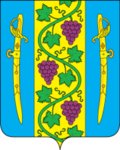 АДМИНИСТРАЦИЯ  ВЫШЕСТЕБЛИЕВСКОГОСЕЛЬСКОГО  ПОСЕЛЕНИЯ ТЕМРЮКСКОГО РАЙОНАПОСТАНОВЛЕНИЕ         от 07.06.2017                                                                                           № 48станица Вышестеблиевская О внесении изменений в постановление администрации Вышестеблиевского сельского поселения Темрюкского района от 16 декабря 2016 года № 302 «Об утверждении сметной документации»             В целях реализации мероприятий подпрограммы «Строительство, реконструкция, капитальный ремонт и ремонт автомобильных дорог общего пользования местного значения на территории Краснодарского края» государственной программы Краснодарского края «Развитие сети автомобильных дорог Краснодарского края», улучшения инвестиционного климата на территории  Вышестеблиевского сельского поселения Темрюкского района и транспортно-эксплуатационных характеристик существующей улично-дорожной сети, п о с т а н о в л я ю:1. Внести в постановление администрации Вышестеблиевского сельского поселения Темрюкского района от 16 декабря 2016 года № 302 «Об утверждении сметной документации» изменения в подпункте 3 пункта 1 и изложить его в новой редакции «Ремонт  ул. Кооперативной от ПК 0+00(ул. Лермонтова) до ПК 1+61, от ПК 1+68-до ПК 3+99 (пер. Почтовый) в ст-це Вышестеблиевской – 1 913,985 тыс.руб.» 2. Контроль за выполнением настоящего постановления возложить на заместителя главы муниципального образования Вышестеблиевского сельского поселения Темрюкского района Н.Д.Шевченко.3. Настоящее постановление вступает в силу со дня подписания.Глава Вышестеблиевского сельскогопоселения Темрюкского района                                                      П.К. Хаджиди